Заявка на получение гранта «Мировые дети»в Фонд развития культурных инициативОлега МитяеваЗаполняется шрифтом Times New Roman, размером 14, междустрочное расстояние 1,5 пункта. Могут быть приложены дополнительные листыКонтактное лицо: Станислав Выдринe-mail: st.vydrink@gmail.comтел. +798210331431.Название проекта 2.Получатели 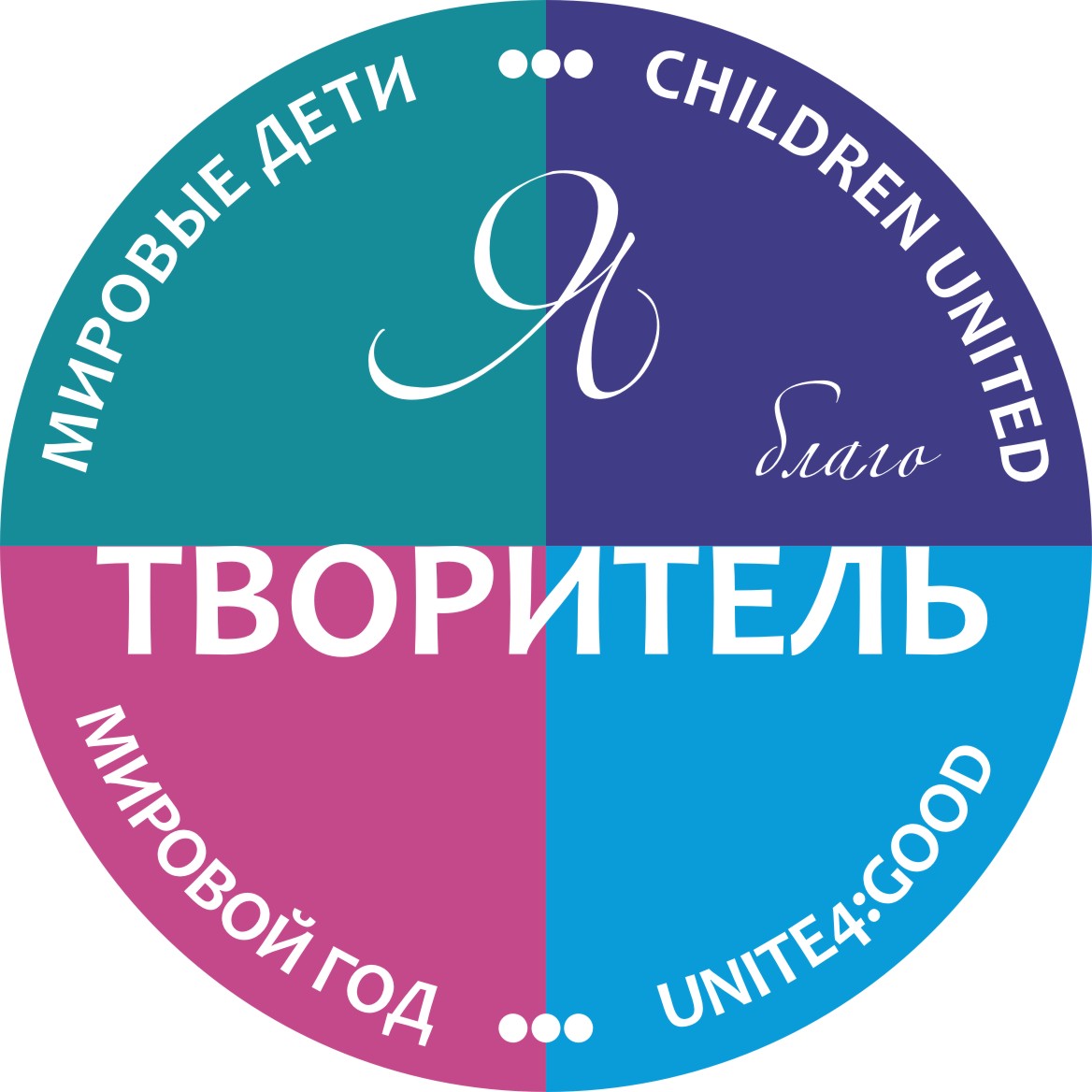 3.Творители 4.Сроки выполненияСрок реализации проекта: Отчёт: Срок реализации проекта: Отчёт: 5.Место выполнения 6.Описание Не более 1 страницыНе более 1 страницы7.Ожидаемый результат 8.Координатор (контактный телефон, адрес электронной почты) 9.Куратор (контактный телефон, адрес электронной почты)10.Логотип / Слоган (вписать или приложить отдельным листом)11.Смета (Приложение 1) 